                      ВСЕРОССИЙСКАЯ АКЦИЯ #НОВОГОДНИЕ ОКНА     Приглашаем всех от желающих принять участие во всероссийской акции                                                        #НовогодниеОкнаЦель Акции – сохранение и трансляция новогодних семейных традиций, укрепление традиционных семейных ценностей. Просто нужно украсить окна к Новому году, сфотографировать и выложить с хештегом #НовогодниеОкна. 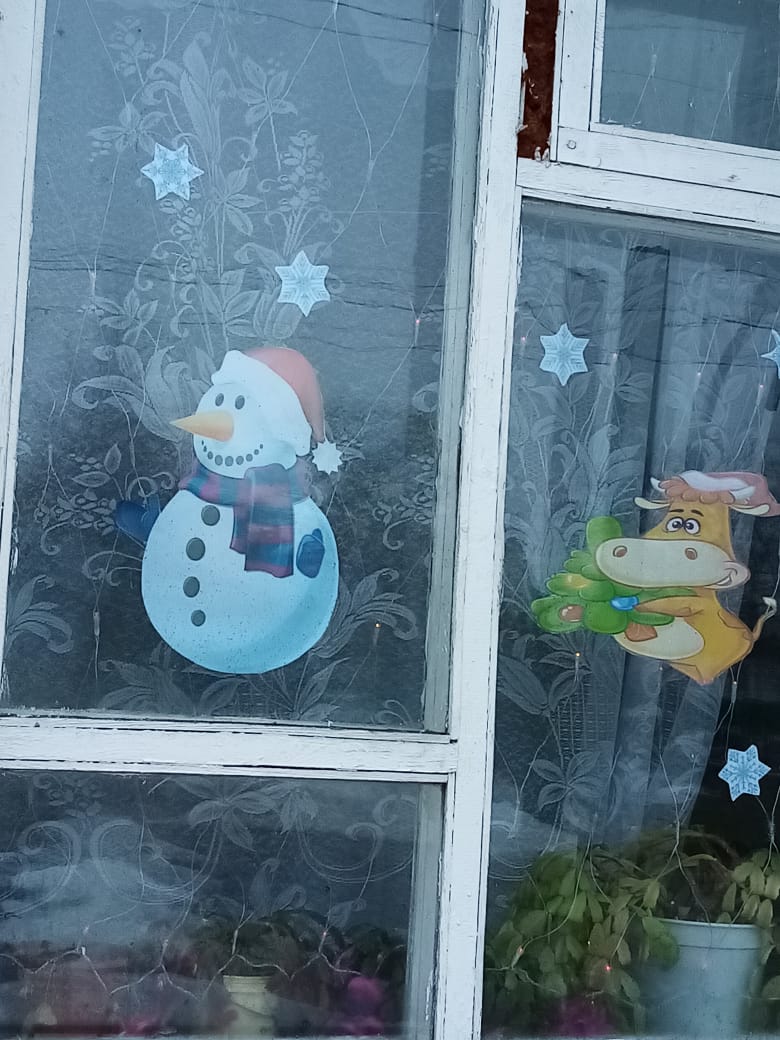 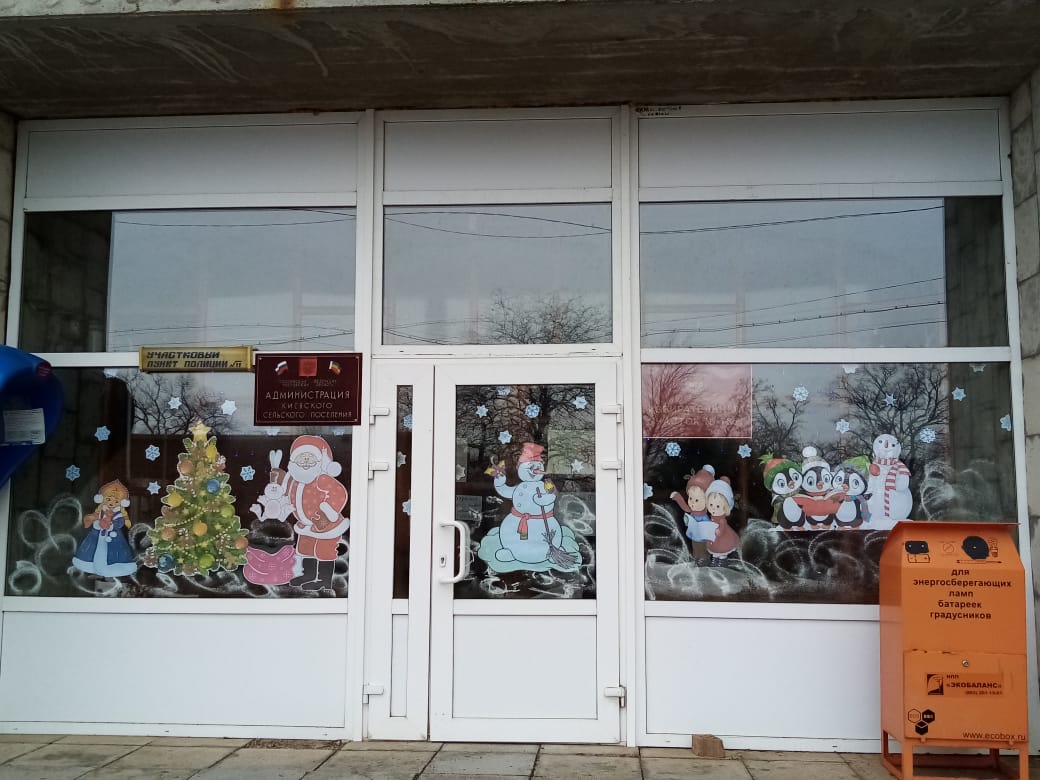 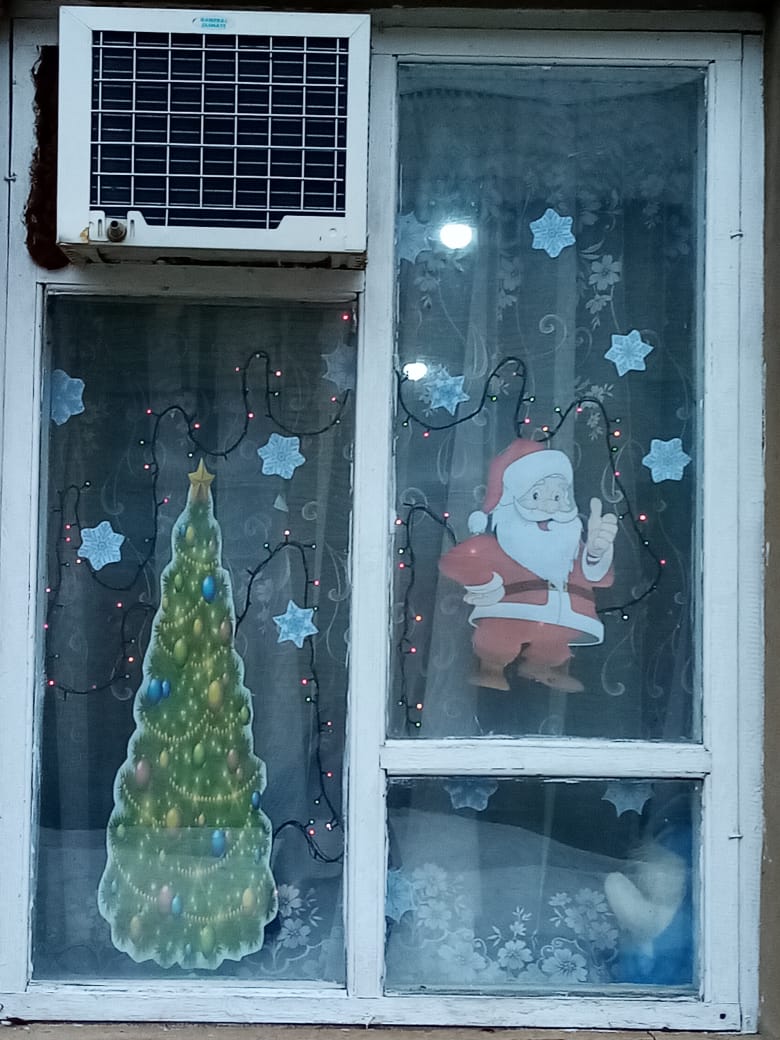 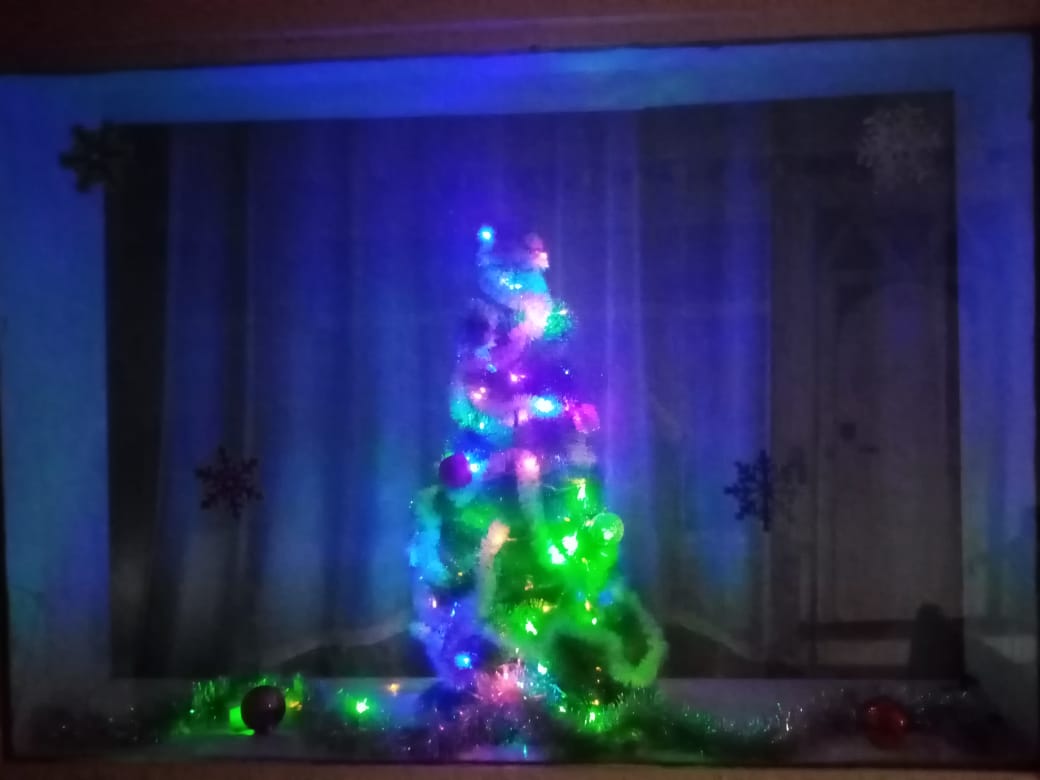 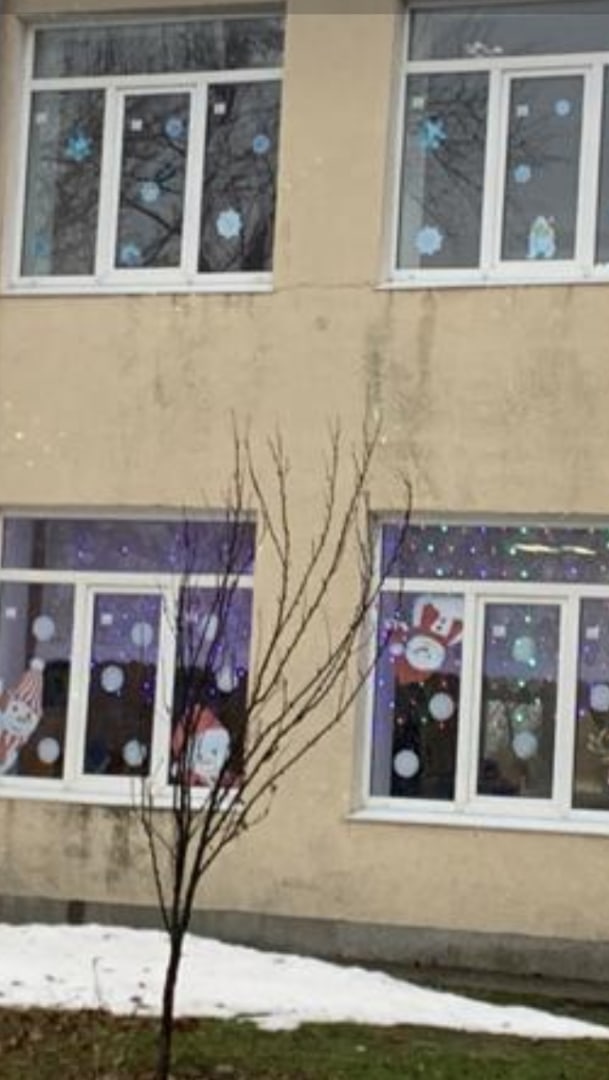 